Внеклассное мероприятие по физике для учащихся 9 классов в рамках «Дня науки и техники»«Экспериментальная лаборатория»Автор: Шерунова С.А., учитель физики МБОУ Школы №100 г.о. СамараДата проведения:  23.11.2017г.Цель мероприятия: развитие образного и логического мышления, воображения, речи, формирование предметных умений и навыков, необходимых для успешного решения учебных и практических задач и продолжения образования.Задачи:- расширение и углубление знаний учащихся по программному материалу;- формирование коммуникативной компетентности в общении и сотрудничестве со сверстниками в исследовательской и практической видах деятельности;- пробуждение и развитие устойчивого интереса учащихся к изучению физики;- расширение и углубление представлений учащихся о практическом значении физики в технике и жизни;- формирование умения планировать пути достижения целей; выделять альтернативные способы достижения цели и наиболее эффективные способы решения задачи.Прогнозируемый результат: в ходе внеклассного мероприятия учащиеся решают задачи, выполняя экспериментальные задания,  представляют свой вариант решения.На внеклассном мероприятии учащиеся учатся:- планировать, контролировать и оценивать свою деятельность;- овладевать способностью, анализировать и решать поставленную задачу;- ясно и чётко излагать свою точку зрения.Предварительная подготовкаДля проведения мероприятия подготавливаются экспериментальные задания и приборы для выполнения заданий. В роли ведущего мероприятия и жюри выступают учащиеся 10 класса, с ними заранее обсуждаются правила оценивания, выполненных заданий  и их представления, а также возможные решения экспериментальных задач.Команды формируются путем вытягивания карточки с номером своей рабочей группы или отмеченные определённым цветом, чтобы учащиеся в в группе были из разных классов.Оценивание каждого экспериментального задания от 0 до 5 баллов. Если группа представляет и объясняет решение экспериментального задания, то ей дополнительно идут баллы либо 0, если неверное решение и объяснение либо 5,  если решение и объяснение правильное.ХОД МЕРОПРИЯТИЯВедущий.  Ребята давайте попробуем, используя наши знания решить предлагаемые экспериментальные задачи. Объясняет порядок оценивания ответов и решений на листах каждой рабочей группой.Затем предлагает представителям каждой группы взять оборудования для первого экспериментального задания,  и инструкцию к нему.Экспериментальное задание №1Половина сосуда (5 мин)Задание: используя данное оборудование, заполните сосуд ровно наполовину.Объясните свой метод.Оборудование: линейка, пустой сосуд, сосуд с водой.Ведущий. Сообщает об окончании времени выполнения, собирает представленное решение в письменном виде каждой группы, отдаёт жюри на проверку,  предлагает представить выполнение одной из групп.Затем предлагает представителям каждой группы взять оборудования для второго экспериментального задания,  и инструкцию к нему.Экспериментальное задание №2Определите внутреннее сопротивление батарейки (15 мин)Задание: проведите необходимые измерения и расчёты, считая вольтметр идеальным.                                                  Объясните свой метод.Оборудование: батарейка, резистор известного сопротивления (4 Ом), вольтметр. Примечание: I = ε/(r+R); I = U1/R; R = 4 Ом – сопротивление резистора, r – внутреннее сопротивление батарейки, Ɛ – ЭДС (В) (напряжение на источнике тока), U1 – напряжение на резисторе.Ведущий. Сообщает об окончании времени выполнения, собирает представленное решение в письменном виде каждой группы, отдаёт жюри на проверку,  предлагает представить выполнение одной из групп.Жюри. Объявляют результаты после первого задания.Затем предлагает представителям каждой группы взять оборудования для третьего экспериментального задания,  и инструкцию к нему.Экспериментальное задание №3«Самодельный рычаг» (15 мин)Задание:  Предположите и обоснуйте способ, позволяющий найти как можно точнее массу рычага «в скрепках»Оборудование: рычаг, штатив с лапкой, линейка, набор скрепок (70 шт)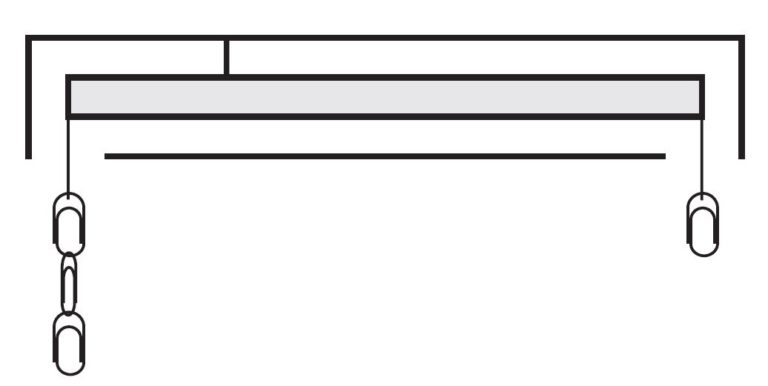 Предостережение: скрепки не ломать, к нитям разрешено подвешивать только скрепки, нити не отрывать.Ведущий. Сообщает об окончании времени выполнения, собирает представленное решение в письменном виде каждой группы, отдаёт жюри на проверку,  предлагает представить выполнение одной из групп.Жюри. Объявляют результаты после второго задания.Затем предлагает представителям каждой группы взять оборудования для четвертого экспериментального задания,  и инструкцию к нему.Экспериментальное задание №4«Объем пасты в стержне шариковой ручки» (15 мин)Задание:  Наиболее точно оцените объем пасты в стержне шариковой ручки.Оборудование: стержень с пастой для шариковой ручки, линейка, миллиметровая бумага, ножницы.Примечание: объем пасты в стержне шариковой ручки определяется так:  длина той части стержня ручки, в которой находится паста. Площадь поперечного сечения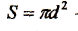 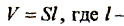 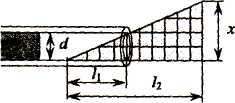 Ведущий. Сообщает об окончании времени выполнения, собирает представленное решение в письменном виде каждой группы, отдаёт жюри на проверку.Жюри. Объявляют результаты после третьего задания.Ведущий. Предлагает представить выполнение одной из групп.Жюри. Объявляют результаты после четвёртого задания и всего мероприятия.Ведущий. Поздравляет победителей, благодарит участников и жюри, вручает призы.